Дистанционные задания                                                                                                                                                                           МУДО «Сланцевская ДХШ»                                                                                                                                                                              Эскиз витража «Экзотические птицы» (1 занятие, 6 уч.час.)Продолжить знакомство с витражным искусством. Витраж как вид монументального искусства. Развивать композиционные и графические навыки. Познакомить с понятием «эскиз», закреплять «контрастные» цвета.Материал: восковые мелки, акварельПрактическое занятие:  Выполнить эскиз витража с изображением экзотических птиц. (Контур – черный восковой мелок, цветовое решение – акварель)Зрительный ряд:  Презентация «Искусство Витража»Ссылки:1)Знакомство с техникой витража: https://ped-kopilka.ru/blogs/nadezhda-viktorovna-vinogradova/prezentacija-dlja-doshkolnikov-znakomstvo-s-tehnikoi-vitrazh.html2) Видео. Изобразие 26. Витраж:https://yandex.ru/video/preview/?filmId=4627146791840618222&from=tabbar&parent-reqid=1585260667096402-1711380384462164183100180-man1-8204&text=витраж+для+детей+история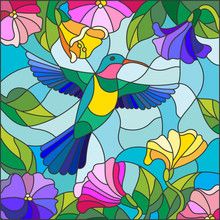 «Шрифтовая композиция – каллиграмма»  (1 занятие, 3 уч.часа)Познакомить с каллиграммой, как способом объединения шрифта и изображения, развивать образное мышление, композиционные навыки. Материал: Фломастеры, цветные карандашиПрактическое занятие:  Выполнитькаллиграмму стихотворения, пословицы, поговорки или слова по выбору.Зрительный ряд:  Презентация «Каллиграмма»Ссылки:Шрифтовая композиция – каллиграмма:https://yandex.ru/collections/search/boards/?text=Шрифтовая%20композиция%20–%20каллиграмма&utm_source=yandex&utm_medium=serp&utm_campaign=dynamic&parent-reqid=1585258992638878-824009063880737679300180-man1-3479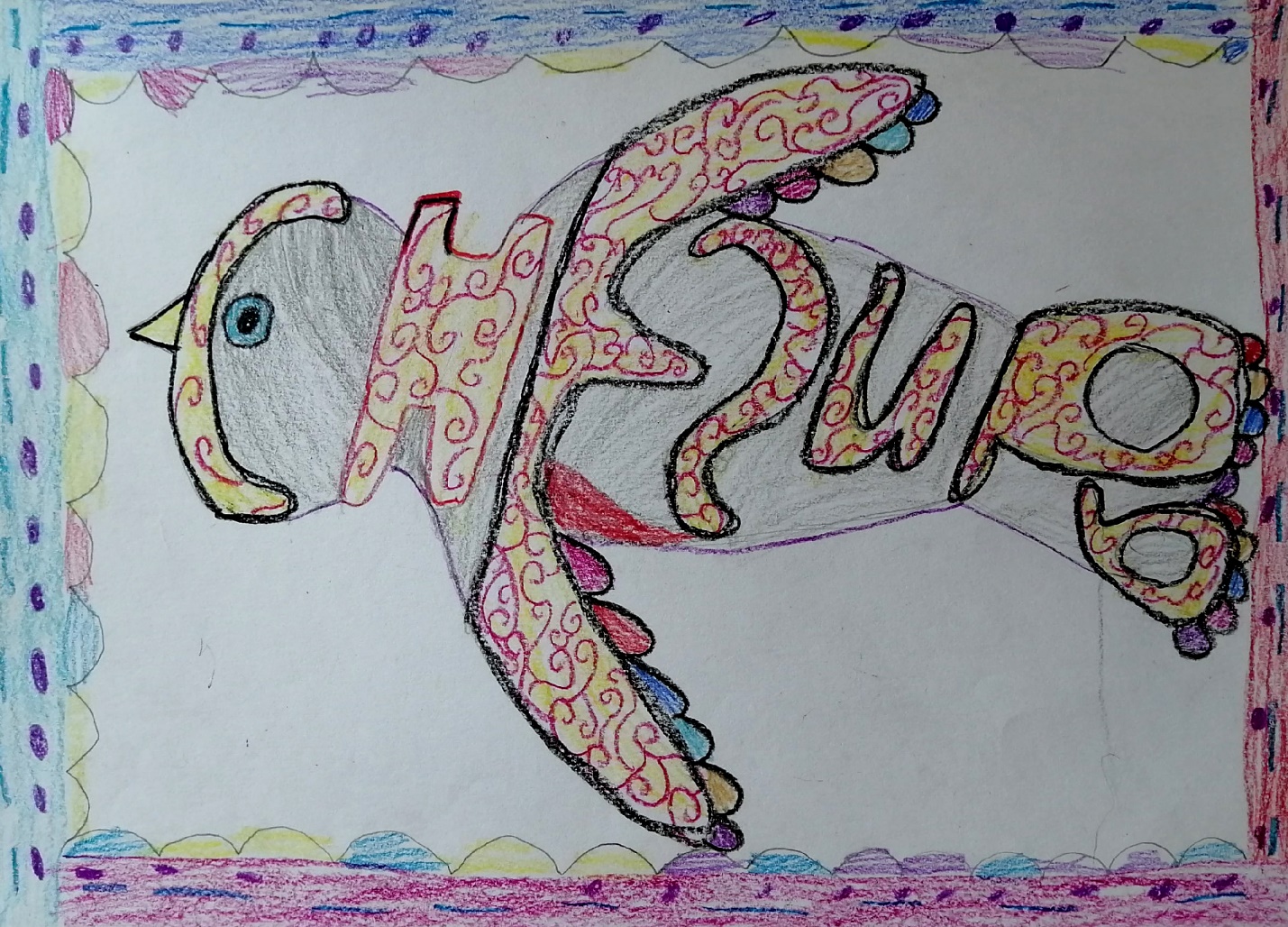 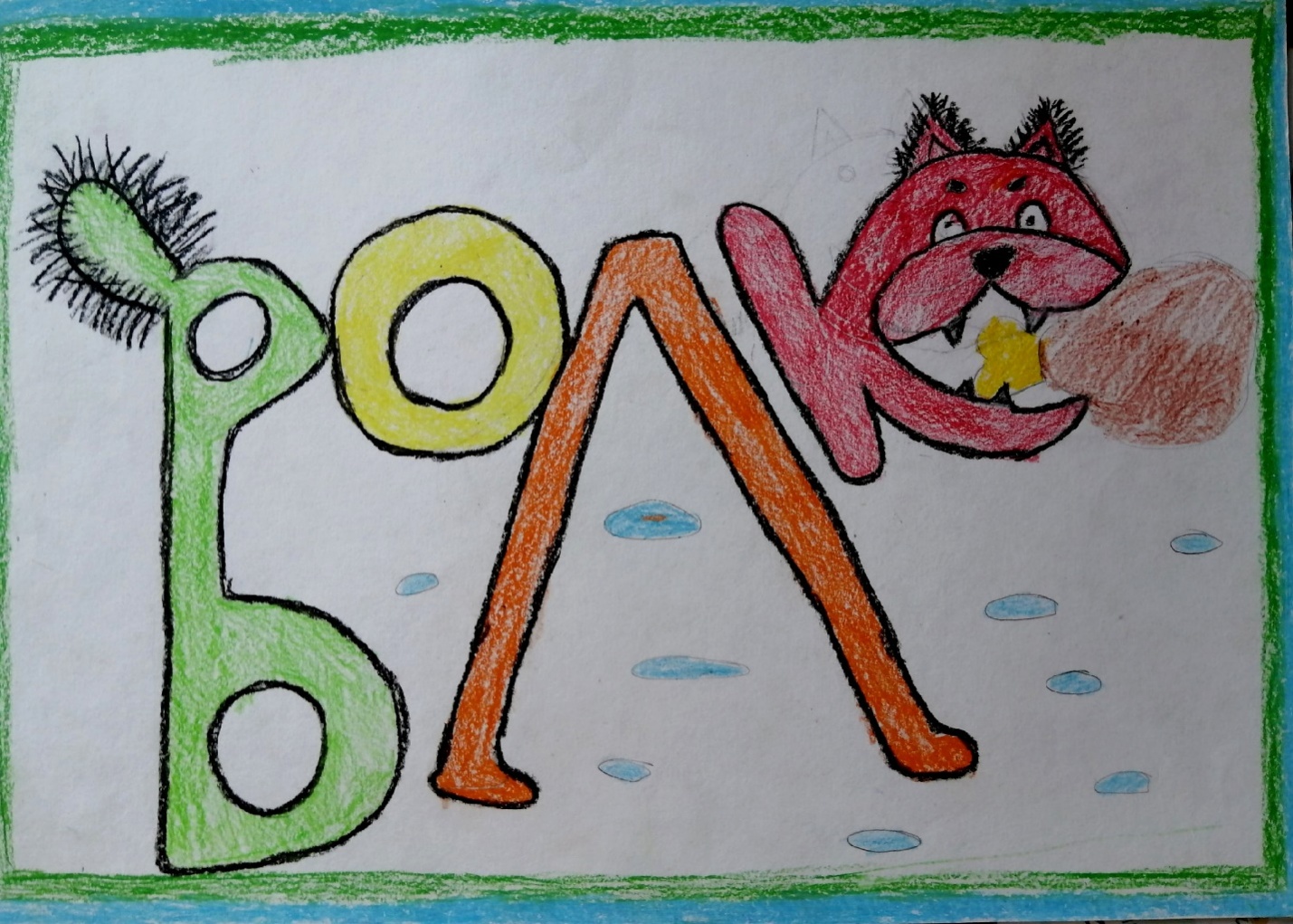 «Весенний натюрморт»  (1 занятия, 3 уч.часа)Рисунок с натуры. Учить детей рисовать с натуры, анализировать форму предметов, грамотно компоновать на плоскости. Формировать умение передавать объём на плоскости. Понятия «блик», «свет», «полутень», «тень собственная», «рефлекс», «тень падающая».Материал: гуашь, простой карандаш.Практическое занятие:Составить и выполнить натюрморт на весеннюю тему.Зрительный ряд:  Презентация «Натюрморт»Ссылки:Весенний натюрморт: https://yandex.ru/collections/search/boards/?text=весенний%20натюрморт%20начальная%20школа&utm_source=yandex&utm_medium=serp&utm_campaign=dynamic&parent-reqid=1585261552284659-909782956503776811800178-vla1-3125Видео. Какое изобразие. 18 серия Натюрмортhttps://www.youtube.com/watch?v=bt1Msbn_dJ8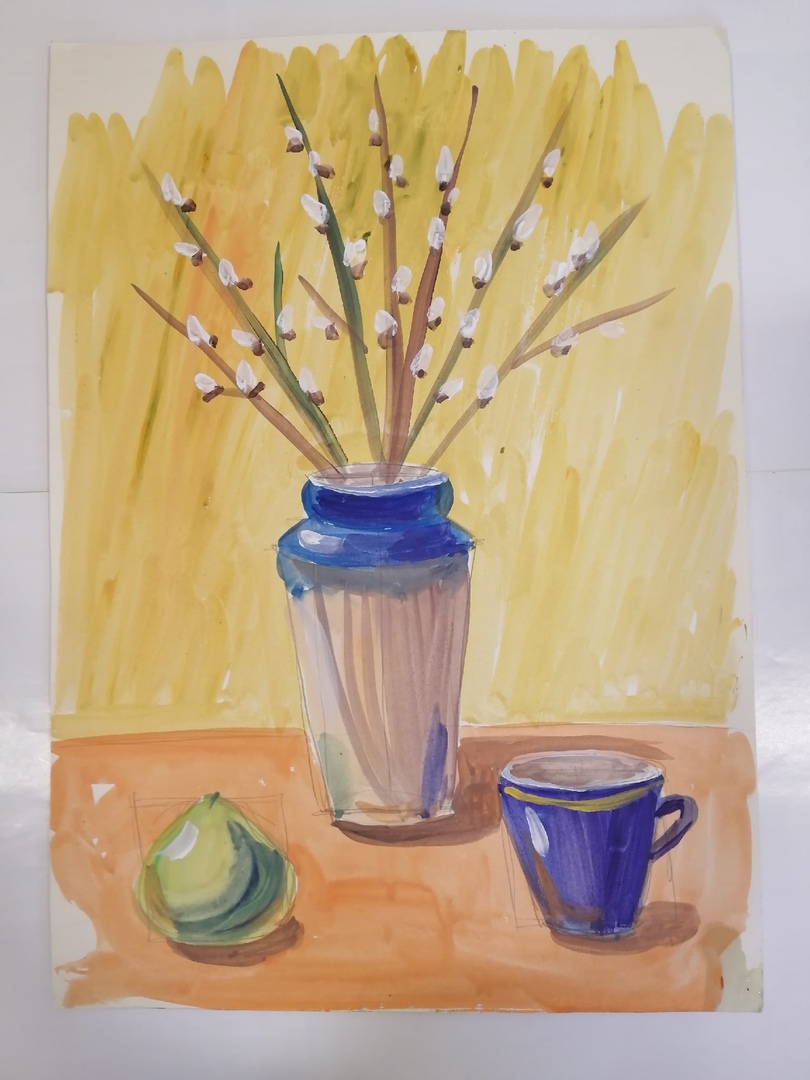 